CHAP 9                 Des fractions aux nombres décimauxSommaireFractions décimalesLes nombres décimauxSynthèse des compétencesCHAP 9                 Des fractions aux nombres décimauxSommaireFractions décimalesLes nombres décimauxSynthèse des compétencesJe dois savoir…MaîtriseInsuffisanteMaîtriseFragileMaîtriseSatisfaisante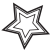 Très Bonne Maîtrise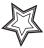 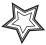 Exercices d’applicationPour préparer le contrôleReconnaître des fractions décimales et les utiliserFiche N°1Refaire les ex faits en classeEcrire un nombre décimal sous forme d’une fraction décimaleFiche N°2Refaire les ex faits en classeFaire le lien entre fraction décimale et écriture décimaleFiche N°3Refaire les ex faits en classeJe dois savoir…MaîtriseInsuffisanteMaîtriseFragileMaîtriseSatisfaisanteTrès Bonne MaîtriseExercices d’applicationPour préparer le contrôleReconnaître des fractions décimales et les utiliserFiche N°1Refaire les ex faits en classeEcrire un nombre décimal sous forme d’une fraction décimaleFiche N°2Refaire les ex faits en classeFaire le lien entre fraction décimale et écriture décimaleFiche N°3Refaire les ex faits en classe